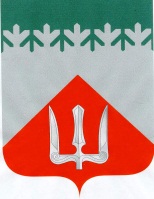 Администрация Волховского муниципальногоЛенинградской областиПОСТАНОВЛНИЕот 02 марта 2017 года                                                                               № 559ВолховОб утверждении Правил представления лицом, поступающим на работу,  на должность руководителя муниципального бюджетного (казенного) учреждения, а также руководителем муниципальных бюджетных (казенных) учреждений сведений о своих доходах, об имуществе и обязательствах имущественного характера и о доходах, об имуществе и обязательствах имущественного характера своих супруга(супруги) и несовершеннолетних детей (с изменениями от 14.11.2018 пост.№ 3166)В соответствии с Постановлением Правительства Российской Федерации от 13.03.2013 года № 208 «Об утверждении Правил представления лицом, поступающим на работу, на должность руководителя федерального государственного учреждения, а также руководителем федерального государственного учреждения сведений о своих доходах, об имуществе и обязательствах имущественного характера и о доходах, об имуществе и обязательствах имущественного характера своих супруга (супруги) и несовершеннолетних детей» и  частью четвертой статьи 275 Трудового кодекса Российской Федерации п о с т а н о в л я ю:1. Утвердить прилагаемые Правила представления лицом, поступающим на работу, на должность руководителя муниципального бюджетного (казенного) учреждения, а также руководителем муниципальных бюджетных (казенных) учреждений сведений о своих доходах, об имуществе и обязательствах имущественного характера и о доходах, об имуществе и обязательствах имущественного характера своих супруга (супруги) и несовершеннолетних детей. 2. Постановление администрации Волховского муниципального района Ленинградской области от 27 марта 2013 года № 823 «Об утверждении Правил представления лицом,  поступающим на работу,  на должность руководителя муниципального бюджетного (казенного) учреждения, а также руководителем муниципальных бюджетных (казенных) учреждений сведений о своих доходах, об имуществе и обязательствах имущественного характера и о доходах, об имуществе и обязательствах имущественного характера своих супруга (супруги) и несовершеннолетних детей» считать утратившим силу.3. Контроль за исполнением постановления оставляю за собой.Глава администрации                                                              Т.Е.РязановаЛ.А.Алтухова232-80УТВЕРЖДЕНЫпостановлением администрации Волховского муниципального района Ленинградской областиот  02.03. 2017г. №  559П Р А В И Л Апредставления лицом, поступающим на работу, на должность руководителя муниципального бюджетного (казенного) учреждения, а также руководителем муниципальных бюджетных (казенных) учреждений сведений о своих доходах, об имуществе и обязательствах имущественного характера и о доходах, об имуществе и обязательствах имущественного характера своих супруга (супруги) и несовершеннолетних детей 1. Настоящие Правила устанавливают порядок представления лицом, поступающим на работу,  на должность  руководителя муниципального бюджетного (казенного) учреждения, а также руководителем муниципальных бюджетных (казенных) учреждений сведений о своих доходах, об имуществе и обязательствах имущественного характера и о доходах, об имуществе и обязательствах имущественного характера своих супруга (супруги) и несовершеннолетних детей.2. Лицо, поступающее на должность руководителя муниципального бюджетного (казенного) учреждения, при поступлении на работу представляет:а) сведения о своих доходах, полученных от всех источников (включая доходы по прежнему месту работы или месту замещения выборной должности, пенсии, пособия и иные выплаты) за календарный год, предшествующий году подачи документов для поступления на работу на должность руководителя муниципального бюджетного (казенного) учреждения, а также сведения об имуществе, принадлежащем ему на праве собственности, и о своих обязательствах имущественного характера по состоянию на 1-е число месяца, предшествующего месяцу подачи документов для поступления на работу на должность руководителя, по форме справки, заполненной с использованием специального программного обеспечения «Справки БК», размещенного на официальном сайте Президента Российской Федерации или на официальном сайте государственной информационной системы в области государственной службы в информационно-телекоммуникационной сети «Интернет» (на отчетную дату);б) сведения о доходах супруга (супруги) и несовершеннолетних детей, полученных от всех источников (включая заработную плату, пенсии, пособия и иные выплаты) за календарный год, предшествующий 
году подачи лицом документов для поступления на работу на должность руководителя, а также сведения об имуществе, принадлежащем им на праве собственности, и об их обязательствах имущественного характера по состоянию на 1-е число месяца, предшествующего месяцу подачи документов для поступления на работу на должность руководителя, по форме справки, заполненной с использованием специального программного обеспечения «Справки БК», размещенного на официальном сайте Президента Российской Федерации или на официальном сайте государственной информационной системы в области государственной службы в информационно-телекоммуникационной сети «Интернет» (на отчетную дату) (на отчетную дату).3. Руководитель муниципального бюджетного (казенного) учреждения ежегодно, не позднее 30 апреля  года, следующего за отчетным, представляет:а) сведения о своих доходах, полученных за отчетный период (с 1 января по 31 декабря) от всех источников (включая заработную плату, пенсии, пособия и иные выплаты), а также сведения об имуществе, принадлежащем ему на праве собственности, и о своих обязательствах имущественного характера по состоянию на конец отчетного периода по форме справки, утвержденной Указом Президента Российской Федерации от 23.06.2014 года № 460 (на отчетную дату);б) сведения о доходах супруга (супруги) и несовершеннолетних детей, полученных за отчетный период (с 1 января по 31 декабря) от всех источников (включая заработную плату, пенсии, пособия и иные выплаты), а также сведения об их имуществе, принадлежащем им на праве собственности, и об их обязательствах имущественного характера по   состоянию на конец отчетного периода по форме справки, утвержденной Указом Президента Российской Федерации от 23.06.2014 года № 460 (на отчетную дату).4. Сведения, предусмотренные пунктами 2 и 3 настоящих Правил, представляются в уполномоченное структурное подразделение работодателя. 5. В случае если руководитель муниципального бюджетного (казенного) учреждения обнаружил, что в представленных им сведениях о доходах, об имуществе и обязательствах имущественного характера не отражены или не полностью отражены какие-либо сведения либо имеются ошибки, он вправе представить уточненные сведения не позднее 31 мая года, следующего за отчетным.6. Сведения о доходах, об имуществе и обязательствах имущественного характера, представляемые в соответствии с настоящими Правилами лицом, поступающим на работу, на должность руководителя муниципального бюджетного (казенного) учреждения, а также руководителем муниципального бюджетного (казенного) учреждения, являются сведениями конфиденциального характера, если федеральным законом они не отнесены к сведениям, составляющим государственную тайну.   Эти сведения предоставляются должностному лицу, наделенному полномочиями назначать на должность и освобождать от должности руководителя муниципального бюджетного (казенного) учреждения.	Сведения о доходах, об имуществе и обязательствах имущественного характера, представленные руководителем муниципального бюджетного (казенного) учреждения, размещаются в информационно-телекоммуникационной сети "Интернет" на официальном сайте учреждения, осуществляющего функции и полномочия учредителя,  или по его решению - на официальном сайте учредителя.